Для распечатки уведомления о принятии отчетности необходимо: 1.  Зайти в "Отчеты учреждений" выбрать отчетный период, за который сдавались отчеты. У Вас в отчетном периоде будет создан документ «Уведомление о принятии отчетности»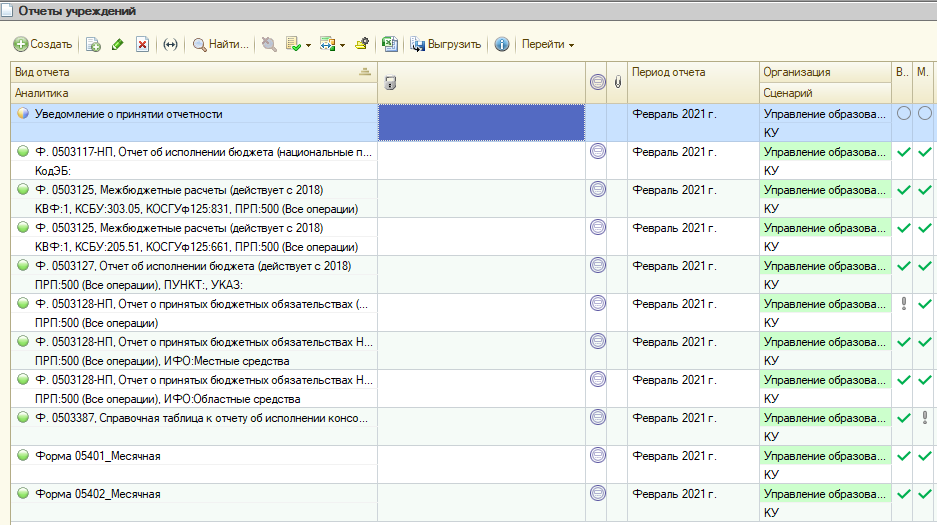 2.   Необходимо зайти в него. В открывшемся окне выбираем Файлы: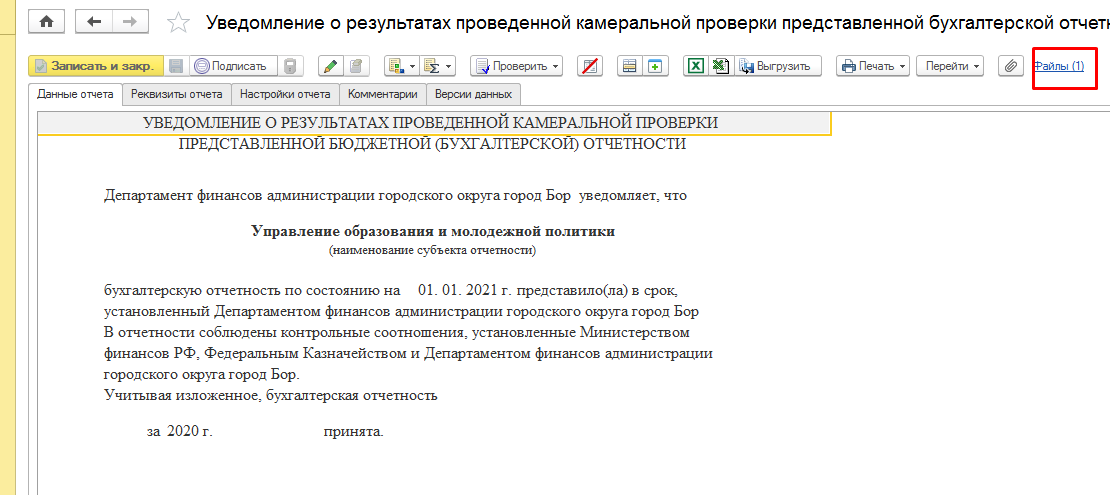 3. В открывшемся окне нажимаем Печать - Со штампом электронной подписи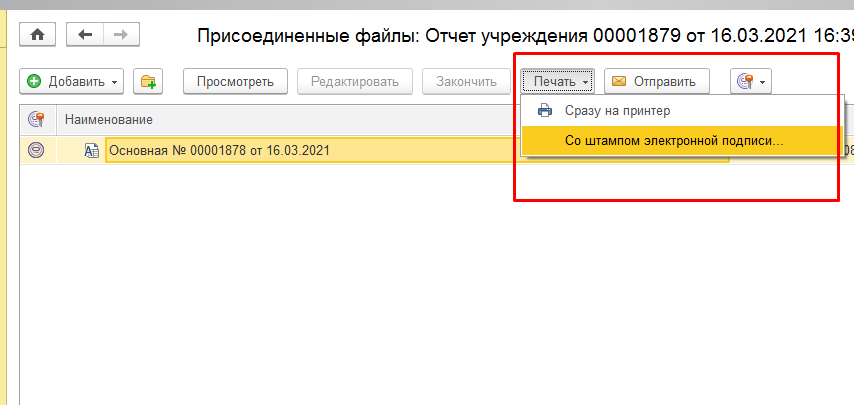 4. Откроется Уведомление с электронными подписями, которое можно распечатать: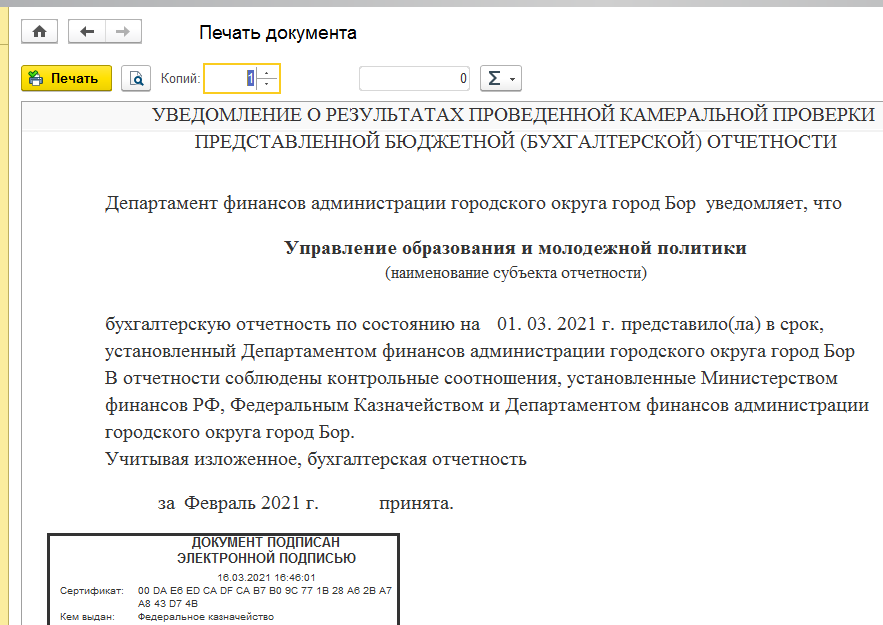 